Year 5 Summer 1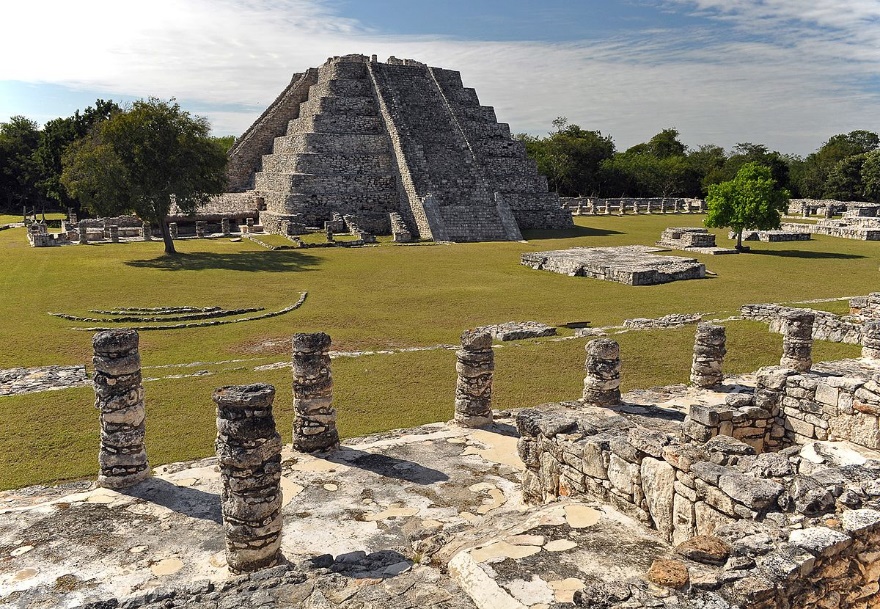 